«Ճանապարհ դեպի Smart հասարակություն»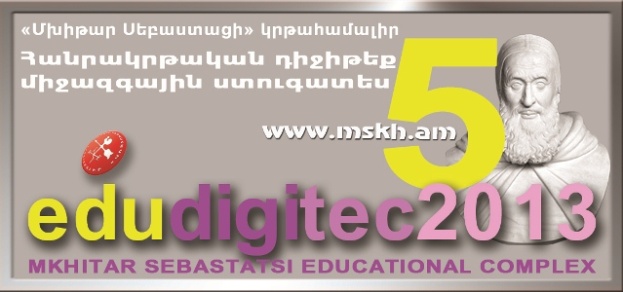 EduDigiTec20135-րդ միջազգային հանրակրթական ստուգատես Ծրագիր		4 փետրվարի, օր առաջին		4 փետրվարի, օր առաջին		4 փետրվարի, օր առաջին		4 փետրվարի, օր առաջին9:00-09:15Առավոտյան ընդհանուր պարապմունք/տոնական/Կրթահամալիրի բոլոր դպրոցներում9:00-09:15Առավոտյան ընդհանուր պարապմունք/տոնական/Կրթահամալիրի բոլոր դպրոցներում9:00-09:15Առավոտյան ընդհանուր պարապմունք/տոնական/Կրթահամալիրի բոլոր դպրոցներում9:00-09:15Առավոտյան ընդհանուր պարապմունք/տոնական/Կրթահամալիրի բոլոր դպրոցներում09:20-13:35Մեդիակրթության բաց պարապմունքներ/                    /09:20-13:35Մեդիակրթության բաց պարապմունքներ/                    /09:20-13:35Մեդիակրթության բաց պարապմունքներ/                    /09:20-13:35Մեդիակրթության բաց պարապմունքներ/                    /10:00-15:00Հանրակրթական էքսպո /նախասրահ/10:00-15:00Հանրակրթական էքսպո /նախասրահ/10:00-15:00Հանրակրթական էքսպո /նախասրահ/10:00-15:00Հանրակրթական էքսպո /նախասրահ/Ինտերնյուս ՀԿ“Նաիրի” կոնսորցիում“Զանգակ”հրատարակչություն“Մխիթար Սեբաստացի”կրթահամալիր13:35 – 14:00Ընդմիջում /Digi Café/13:35 – 14:00Ընդմիջում /Digi Café/13:35 – 14:00Ընդմիջում /Digi Café/13:35 – 14:00Ընդմիջում /Digi Café/15:00-16:00Պաշտոնական բացման արարողություն /Մարմարյա սրահ/15:00-16:00Պաշտոնական բացման արարողություն /Մարմարյա սրահ/15:00-16:00Պաշտոնական բացման արարողություն /Մարմարյա սրահ/15:00-16:00Պաշտոնական բացման արարողություն /Մարմարյա սրահ/		5 փետրվարի, օր առաջին		5 փետրվարի, օր առաջին		5 փետրվարի, օր առաջին9:00-09:15Առավոտյան ընդհանուր պարապմունքԿրթահամալիրի բոլոր դպրոցներում9:00-09:15Առավոտյան ընդհանուր պարապմունքԿրթահամալիրի բոլոր դպրոցներում9:00-09:15Առավոտյան ընդհանուր պարապմունքԿրթահամալիրի բոլոր դպրոցներում09:20-13:35Մեդիակրթության բաց պարապմունքներ/ Մեդիահմտության առաջնություն /09:20-13:35Մեդիակրթության բաց պարապմունքներ/ Մեդիահմտության առաջնություն /09:20-13:35Մեդիակրթության բաց պարապմունքներ/ Մեդիահմտության առաջնություն /13:35 – 14:00Ընդմիջում /Digi Café/13:35 – 14:00Ընդմիջում /Digi Café/13:35 – 14:00Ընդմիջում /Digi Café/15:00-15:40Թեմատիկ սեմինար“Նաիրի” Կոնսորցիումը և նրա նախագծերըլսարան՝ ուսումնական հաստատությունների, կրթության ոլորտը կարգավորող մարմինների ներկայացուցիչներ, ՏՏ ոլորտի ձեռնարկատիրությունների ներկայացուցիչներ, տարբեր ոլորտի ուսանողներ։ ներկայացնող՝ Վահագն Պողոսյան/Գրադարանի սրահ/14:00-15:00
Վարպետության դաս
3D-մոդելավորումը հանրակրթության մեջ/Տեխնոլոգիայի սրահ/		6 փետրվարի, օր երկրորդ		6 փետրվարի, օր երկրորդ		6 փետրվարի, օր երկրորդ9:00-09:15Առավոտյան ընդհանուր պարապմունքԿրթահամալիրի բոլոր դպրոցներում9:00-09:15Առավոտյան ընդհանուր պարապմունքԿրթահամալիրի բոլոր դպրոցներում9:00-09:15Առավոտյան ընդհանուր պարապմունքԿրթահամալիրի բոլոր դպրոցներում09:20-13:35Մեդիակրթության բաց պարապմունքներ/ Մեդիահմտության առաջնություն /09:20-13:35Մեդիակրթության բաց պարապմունքներ/ Մեդիահմտության առաջնություն /09:20-13:35Մեդիակրթության բաց պարապմունքներ/ Մեդիահմտության առաջնություն /13:35 – 14:00Ընդմիջում /Digi Café/13:35 – 14:00Ընդմիջում /Digi Café/13:35 – 14:00Ընդմիջում /Digi Café/14:00-15:00Թեմատիկ սեմինարԻնտերնյուս ՀԿլսարան՝ դասավանդողներ/Գրադարանի սրահ/15:00-16:00
Վարպետության դաս
“Նաիրի” Կոնսորցիումը և նրա նախագծերը (Scratch/Logo/Robotics/ 3D printer) լսարան՝  ուսուցիչներ/Տեխնոլոգիայի սրահ/15:00-16:00
Վարպետության դաս
Ինտերնյուս ՀԿլսարան՝  ավագ դպրոցի սովորողներ/Գրադարանի սրահ/		7 փետրվարի, օր երրորդ		7 փետրվարի, օր երրորդ		7 փետրվարի, օր երրորդ9:00-09:15Առավոտյան ընդհանուր պարապմունքԿրթահամալիրի բոլոր դպրոցներում9:00-09:15Առավոտյան ընդհանուր պարապմունքԿրթահամալիրի բոլոր դպրոցներում9:00-09:15Առավոտյան ընդհանուր պարապմունքԿրթահամալիրի բոլոր դպրոցներում09:20-13:35Մեդիակրթության բաց պարապմունքներ/  Մեդիահմտության առաջնություն  /09:20-13:35Մեդիակրթության բաց պարապմունքներ/  Մեդիահմտության առաջնություն  /09:20-13:35Մեդիակրթության բաց պարապմունքներ/  Մեդիահմտության առաջնություն  /13:35 – 14:00Ընդմիջում /Digi Café/13:35 – 14:00Ընդմիջում /Digi Café/13:35 – 14:00Ընդմիջում /Digi Café/15:00-16:00Թեմատիկ սեմինար“Նաիրի” Կոնսորցիումը և նրա նախագծերը(Scratch/Logo/Robotics/ 3D printer ) լսարան՝ սովորողներներկայացնողներ՝ 
Արման Պողոսյան
Հասմիկ Այվազյան
Տարոն Ասատրյան/Գրադարանի սրահ/15:00-16:00Կլոր սեղան (առաջարկ)Արտակ Պողոսյան, ԿՏԱԿ տնօրեն

Կրթության նախարարություն Եվա Հյուսյան, Մայքրոսոֆթ ինովացիոն կենտրոն, ՀայաստանՀայկազ Բաղյան, Մեդիակրթության կենտրոն Արթուր Խալաթյան, Այբ դպրոցԱշոտ Բլեյան, Մխիթար Սեբաստացի կրթահամալիրԻնստիգեյթ ուսումնական կենտրոնDasaran.am-ի պատասխանատու/Մեդիակենտրոն, ավագ դպրոցի ակումբ???/15:00-16:00Կլոր սեղան (առաջարկ)Արտակ Պողոսյան, ԿՏԱԿ տնօրեն

Կրթության նախարարություն Եվա Հյուսյան, Մայքրոսոֆթ ինովացիոն կենտրոն, ՀայաստանՀայկազ Բաղյան, Մեդիակրթության կենտրոն Արթուր Խալաթյան, Այբ դպրոցԱշոտ Բլեյան, Մխիթար Սեբաստացի կրթահամալիրԻնստիգեյթ ուսումնական կենտրոնDasaran.am-ի պատասխանատու/Մեդիակենտրոն, ավագ դպրոցի ակումբ???/15:00-16:00Կլոր սեղան (առաջարկ)Արտակ Պողոսյան, ԿՏԱԿ տնօրեն

Կրթության նախարարություն Եվա Հյուսյան, Մայքրոսոֆթ ինովացիոն կենտրոն, ՀայաստանՀայկազ Բաղյան, Մեդիակրթության կենտրոն Արթուր Խալաթյան, Այբ դպրոցԱշոտ Բլեյան, Մխիթար Սեբաստացի կրթահամալիրԻնստիգեյթ ուսումնական կենտրոնDasaran.am-ի պատասխանատու/Մեդիակենտրոն, ավագ դպրոցի ակումբ???/